§1301-A.  State licensesNo person, firm or corporation holding a license under the State of Maine or any of its subdivisions for the dispensing of food, liquor or for any service or being a State of Maine corporation or a corporation authorized to do business in the State shall withhold membership, its facilities or services to any person on account of race, religion or national origin, except such organizations which are oriented to a particular religion or which are ethnic in character.  [PL 1969, c. 371 (NEW).]The inspectors and agents of licensing authorities issuing licenses under this section shall have the authority to investigate and prosecute complaints against its licensees for violation of this section and to institute proceedings before the District Court Judge who shall be empowered to proceed under Title 5, chapter 375, and not under Title 28‑A, chapter 33.  [PL 1987, c. 769, Pt. A, §55 (RPR); PL 1999, c. 547, Pt. B, §78 (AMD); PL 1999, c. 547, Pt. B, §80 (AFF).]It shall be the duty of the several district attorneys to investigate and prosecute complaints of violations of this section, and to institute proceedings before the District Court Judge who shall be empowered to proceed under Title 5, chapter 375.  [PL 1987, c. 402, Pt. A, §116 (AMD); PL 1999, c. 547, Pt. B, §78 (AMD); PL 1999, c. 547, Pt. B, §80 (AFF).]A determination by the District Court Judge after notice and hearing on a show cause order that there is a violation of this section shall cause revocation of such licenses as may be held, with the right of appeal to the Superior Court under Title 5, chapter 375.  [PL 1987, c. 402, Pt. A, §117 (AMD); PL 1999, c. 547, Pt. B, §78 (AMD); PL 1999, c. 547, Pt. B, §80 (AFF).]SECTION HISTORYPL 1969, c. 371 (NEW). PL 1969, c. 504, §§24-G (AMD). PL 1973, c. 303, §3 (AMD). PL 1973, c. 567, §20 (AMD). PL 1987, c. 45, §B4 (AMD). PL 1987, c. 402, §§A115-A117 (AMD). PL 1987, c. 769, §A55 (AMD). PL 1999, c. 547, §B78 (AMD). PL 1999, c. 547, §B80 (AFF). The State of Maine claims a copyright in its codified statutes. If you intend to republish this material, we require that you include the following disclaimer in your publication:All copyrights and other rights to statutory text are reserved by the State of Maine. The text included in this publication reflects changes made through the First Regular and First Special Session of the 131st Maine Legislature and is current through November 1. 2023
                    . The text is subject to change without notice. It is a version that has not been officially certified by the Secretary of State. Refer to the Maine Revised Statutes Annotated and supplements for certified text.
                The Office of the Revisor of Statutes also requests that you send us one copy of any statutory publication you may produce. Our goal is not to restrict publishing activity, but to keep track of who is publishing what, to identify any needless duplication and to preserve the State's copyright rights.PLEASE NOTE: The Revisor's Office cannot perform research for or provide legal advice or interpretation of Maine law to the public. If you need legal assistance, please contact a qualified attorney.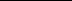 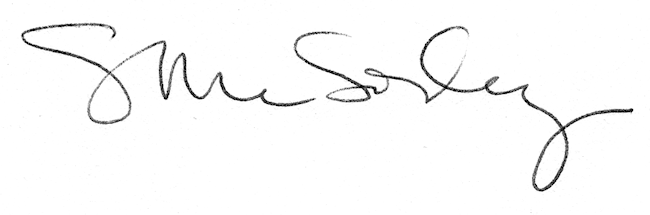 